To, ____(Best Friend’s address)___________ _______________Date:____________ (Date on which letter is written)From, __(Your address)_____________ _______________Subject: Subject of the letter_________________Dear___(Best friend’s name/ nickname)__________,I would like to express my thanks to you for being a true friend of mine. You have always stood by me whenever I needed you and once again you have proved the true meaning of friendship. You have been the most special friend to me and I really miss those days back in college when we were together every minute of the day. How I wish those days can be back once again.I’ve known you for a really long time but what you did for me the other day was something only the most loyal friends do. You really helped me______________(state what they did)I would once again like to convey my gratitude for having you and your unmatched friendship in my life. Friends like you are rare to find, and I am lucky enough to have stumbled upon a friend like you.Please stay in touch,Yours truly,____(Your First name)__________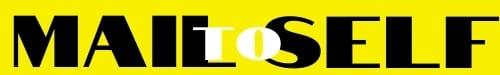 